Katholischer Kindergarten „Arche Noach“ Westerheim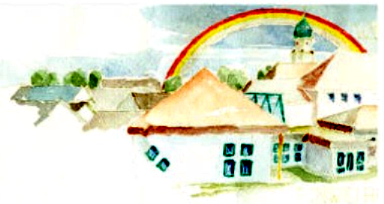 AnmeldungName des Kindes: __________________________________________________Geboren am: _____________________________________________________Anschrift:_________________________________________________________Telefonnummer:___________________________________________________Wunsch für eine Gruppe: ____________________________________________Eintritt in den Kindergarten am: ______________________________________Name der Eltern: __________________________________________________Liebe Eltern,die Anmeldung beinhaltet noch keine verbindliche Aufnahme in den Kindergarten „Arche Noach“. Erst mit dem Abschluss des Aufnahmevertrages, ist Ihr Kind im Kindergarten aufgenommen. Bitte holen Sie 2 Monate vor dem Beginn des Kindergartens das „Anmeldeheft“ bei uns ab. Dann können Sie auch einen Termin mit der Gruppenleitung vereinbaren um die Eingewöhnung zu besprechen. Bitte bringen Sie die Unterlagen 4 Wochen zuvor wieder in den Kindergarten. Es ist unbedingt erforderlich, dass beide Personensorgeberichtigte die Unterlagen unterschreiben. Ein Wunsch für eine Gruppe wird berücksichtigt, kann aber leider nicht immer erfüllt werden. Wir freuen uns auf eine schöne Kindergartenzeit mit Ihrem Kind und es grüßt herzlich …… das Team vom Kindergarten „Arche Noach“ 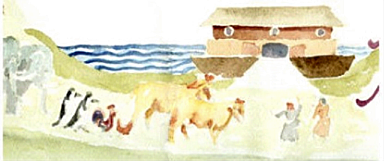 